Total number of marks: 15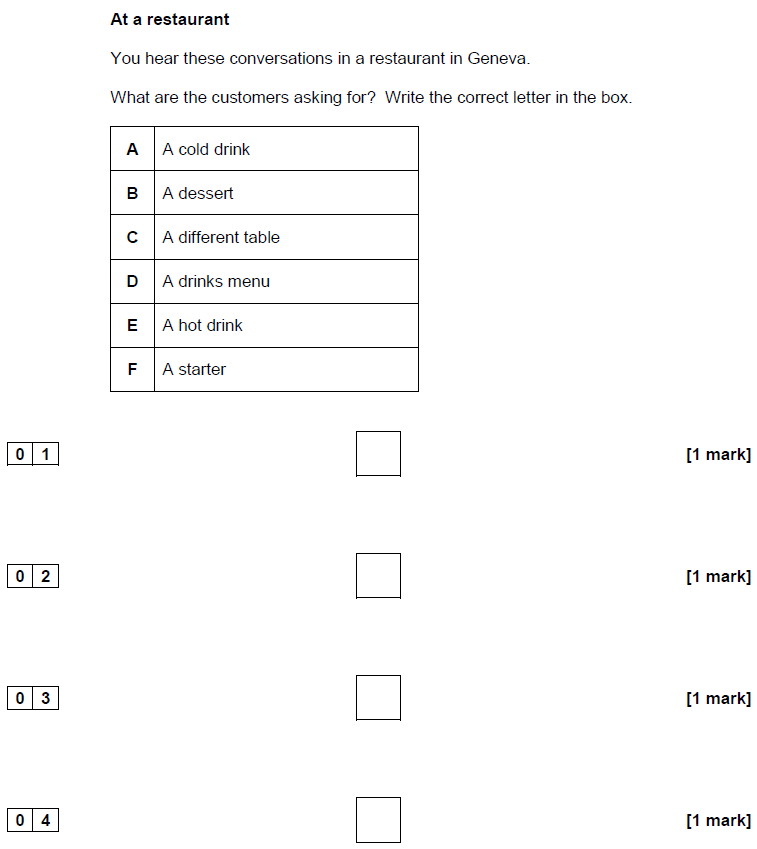 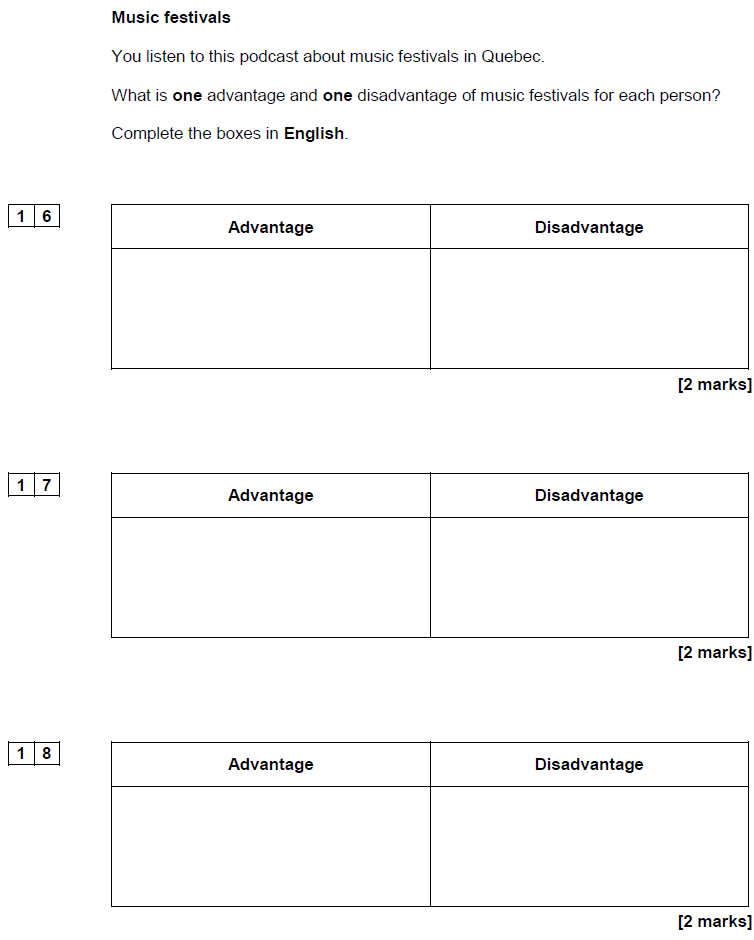 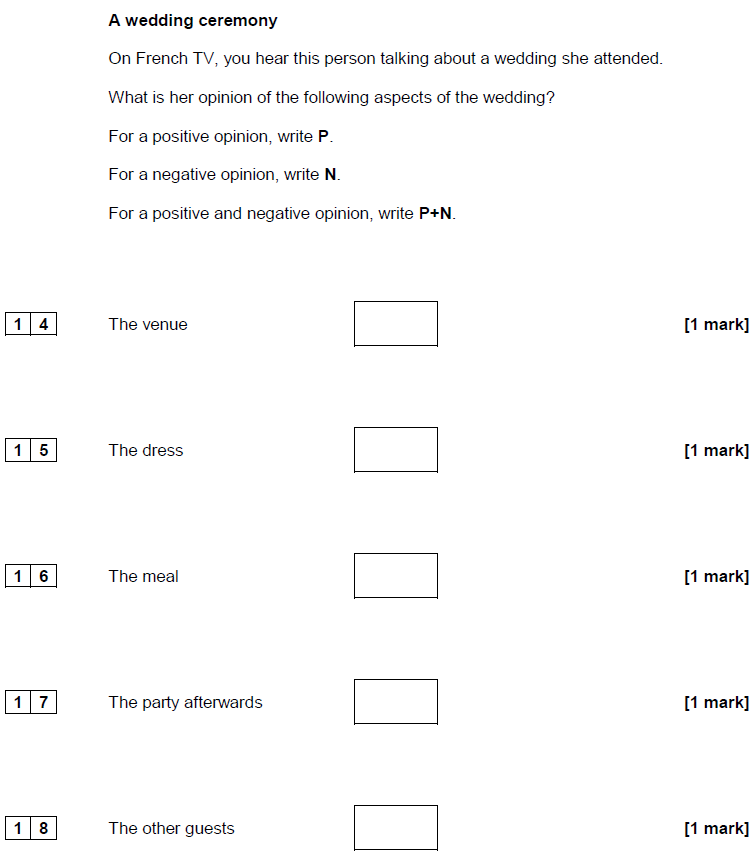 GCSEFRENCHListening Foundation Tier Theme 1 Identity and cultureVersion 0.1